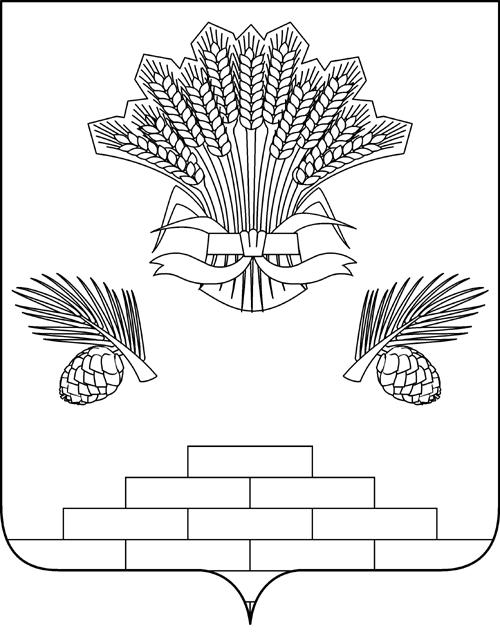 АДМИНИСТРАЦИЯ ЯШКИНСКОГО МУНИЦИПАЛЬНОГО РАЙОНАПОСТАНОВЛЕНИЕ« 10 »   апреля  2019 г. № 222-ппгт ЯшкиноОб утверждении сведений о численности муниципальных служащих администрации Яшкинского муниципального района и фактических  затрат на их содержание за 1 квартал 2019 годаНа основании ч. 6 ст. 52 Федерального закона от 06.10.2003 №131-ФЗ «Об общих принципах организации местного самоуправления в Российской Федерации», руководствуясь Уставом Яшкинского муниципального района, администрация Яшкинского муниципального района постановляет:1. Утвердить сведения о численности муниципальных служащих администрации Яшкинского муниципального района и фактические затраты на их денежное содержание за 1 квартал 2019 года,  согласно приложению к настоящему постановлению.2. Опубликовать настоящее постановление в Яшкинской районной газете «Яшкинский вестник» и разместить на официальном сайте администрации Яшкинского муниципального района в информационно-телекоммуникационной сети «Интернет».3. Контроль за исполнением настоящего постановления возложить на заместителя главы Яшкинского муниципального района по инвестициям  и экономике Ю.И. Творогову.4. Настоящее постановление вступает в силу после его официального опубликования.Глава Яшкинского муниципального района					                      А.Н. РыбалкоПриложение к постановлению администрацииЯшкинского муниципального района« 10 » апреля 2019 г. №222-п      Сведения о численности муниципальных служащих администрации Яшкинского муниципального района и фактических  затрат на их содержание за 1 квартал 2019 года В том числе:	Администрация Яшкинского муниципального районаСовет народных депутатов Яшкинского муниципального районаУправление социальной защиты населения администрации Яшкинского муниципального районаУправление культуры, молодежной политики и спорта администрации Яшкинского муниципального районаУправление образования администрации Яшкинского муниципального районаУправление жизнеобеспечения и градостроительства администрации Яшкинского муниципального районаМуниципальное казенное учреждение «Управление имущественных отношений администрации Яшкинского муниципального района»Ревизионный комитет Яшкинского муниципального районаЗаместитель главыЯшкинского муниципального района по инвестициям и экономике                                       Ю.И. Творогова Численность муниципальных служащих Фактические затраты на их денежное содержание (тыс. руб.)Итого  82,58045,7Муниципальные служащие35,53128,9Муниципальные служащие2173,3Муниципальные служащие202137,8Муниципальные служащие2147,1Муниципальные служащие7724,8Муниципальные служащие5724,8Муниципальные служащие9778,2Муниципальные служащие2230,8